Pod krivičnom i materijalnom odgovornošću izjavljujem da su svi navedeni podaci u obrascu istiniti.     DA   NEMjesto i datum:__________________________________ Ispunio i za točnost podataka odgovora (potpis):___________________________________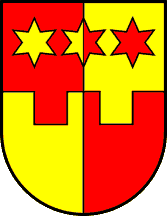 KRAPINSKO-ZAGORSKA ŽUPANIJAUPRAVNI ODJEL ZA GOSPODARSTVO, POLJOPRIVREDU, PROMET I KOMUNALNU INFRASTRUKTURU 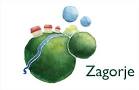 ZAHTJEV ZA POTPORU ZA UZGOJ ZAGORSKOG PURANA NA PODRUČJU KRAPINSKO-ZAGORSKE ŽUPANIJE U 2019. GODINI(potpora po kljunu novo izvaljenih purića)1.OPĆI PODACI O PODNOSITELJU ZAHTJEVA IME I PREZIME  NAZIV  OPG-a/OBRTA/TRGOVAČKOG DRUŠTVA/ZADRUGE ADRESA PREBIVALIŠTA/SJEDIŠTA (mjesto, ulica, kb)GRAD/OPĆINA (br. pošte, naziv)BROJ TEL/MOB/FAXE-MAILMATIČNI BROJ POLJOPRIVREDNOG GOSPODARSTVAOIBIDENTIFIKACIJSKA KARTICA GOSPODARSTVA (SERIJSKI BROJ)JEDINSTVENI IDENTIFIKACISKI BROJ GOSPODARSTVANAZIV BANKE I SJEDIŠTE BROJ ŽIRO RAČUNA2. PODACI O  MATIČNIM JATIMA ZAGORSKOG PURANA NA POLJOPRIVREDNOM       GOSPODARTVU2. PODACI O  MATIČNIM JATIMA ZAGORSKOG PURANA NA POLJOPRIVREDNOM       GOSPODARTVUBROJ MATIČNIH JATA BROJ KLJUNOVA U MATIČNIM JATIMA3. PLANIRANI BROJ KLJUNOVA NOVO IZVALJENIH PURIĆA ZAGORSKOG PURANA KOJI ĆE      BITI UPISANI U JRDŽ  3. PLANIRANI BROJ KLJUNOVA NOVO IZVALJENIH PURIĆA ZAGORSKOG PURANA KOJI ĆE      BITI UPISANI U JRDŽ  PLANIRANI BROJ NOVO IZVALJANIH KLJUNOVAPLANIRAN BROJ MATIČNIH JATA ZAGORSKOG PURANA NAKON IZRASTA NOVO IZVALJANIH KLJUNOVA4. OPIS POLJOPRIVREDNOG GOSPODARSTVA S OPISOM PLANIRANOG ULAGANJApotrebno je ukratko opisati poljoprivredno gospodarstvo, informacije o korisniku uključujući i obrazovanje te profesionalno iskustvo, opis postojeće proizvodnje zagorskog purana, prihod od prodaje, (oprema, mehanizacija, građevine itd.)